Государственное образовательное учреждение дополнительного образования Тульской области«Центр дополнительного образования детей»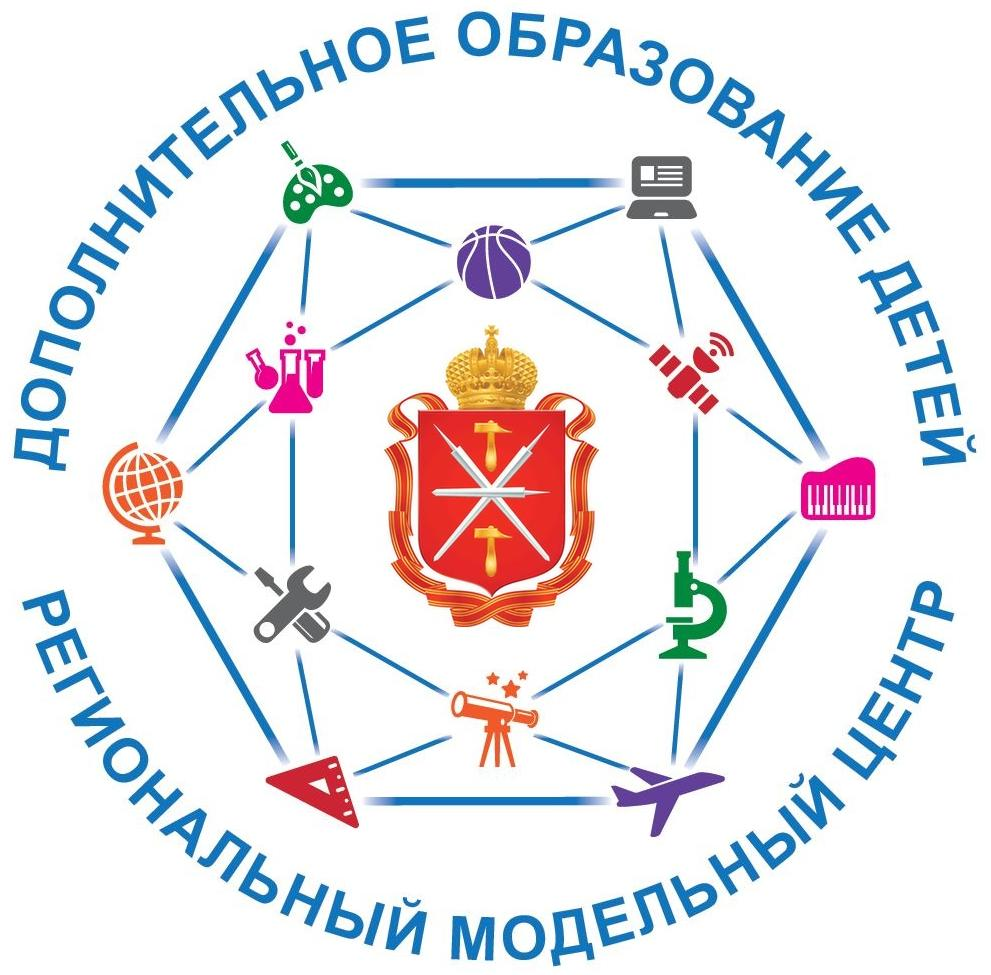 РЕГИОНАЛЬНЫЙ МОДЕЛЬНЫЙ ЦЕНТР ДОПОЛНИТЕЛЬНОГО ОБРАЗОВАНИЯ ДЕТЕЙ ТУЛЬСКОЙ ОБЛАСТИИНСТРУКЦИЯавторизации родителя (законного представителя) в АИС Навигатор дополнительного образования детей Тульской области через Портал государственных услуг Российской ФедерацииАвтор-составитель: методист Регионального модельного центра дополнительного образования детей Тульской области Аверина Наталья АнатольевнаТула, 2022 г.ИНСТРУКЦИЯавторизации родителя (законного представителя) в Навигаторе дополнительного образования детей Тульской области (далее АИС Навигатор) через Портал государственных услуг Российской Федерации (далее Госуслуги)Уважаемые родители!Для регистрации и входа в АИС Навигатор необходима авторизация на портале Госуслуг Российской Федерации. Если Вы уже ЗАРЕГИСТРИРОВАНЫ на портале Госуслуг, то дополнительно регистрироваться НЕ ТРЕБУЕТСЯ!  Если Вы НЕ ЗАРЕГИСТРИРОВАНЫ на портале Госуслуг https://www.gosuslugi.ru, Вам необходимо обратиться за поддержкой в Многофункциональный центр (МФЦ) по месту жительства. При обращении в МФЦ для получения учетной записи необходимо иметь при себе документ, удостоверяющий личность (паспорт), СНИЛС, номер телефона и адрес электронной почты ИЛИ зарегистрироваться самостоятельно по адресу: https://www.gosuslugi.ru.Авторизация родителя (законного представителя)в АИС Навигатор:Перейдите по ссылке или введите в адресной строке https://dopobr.tularegion.ru.Нажмите на «Вход через Госуслуги» в правом верхнем углу экрана.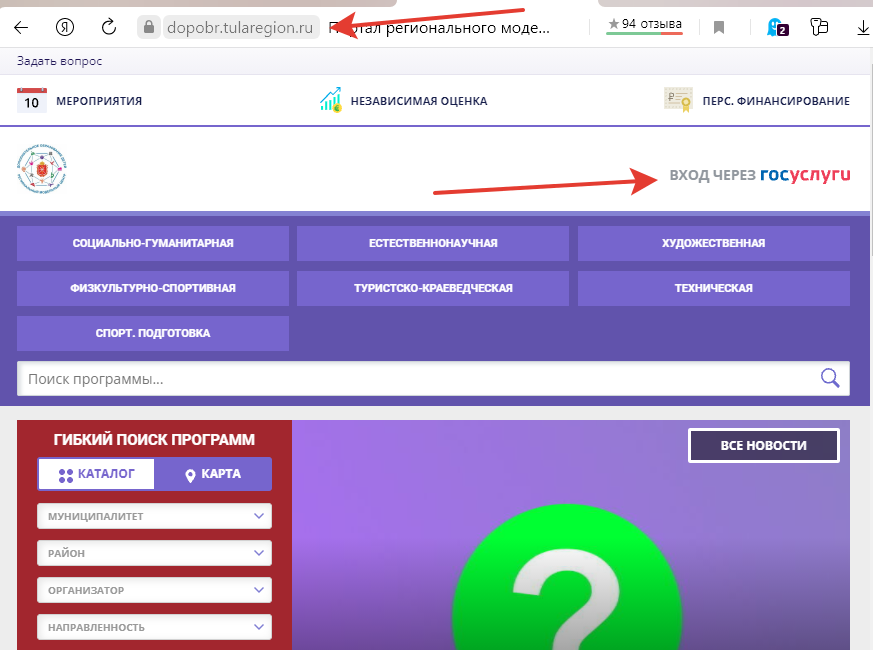 Откроется окно для входа в АИС Навигатор через Госуслуги.Заполните необходимые поля для авторизации (логин и пароль от учетной записи Госуслуг), затем нажмите на кнопку «Войти». 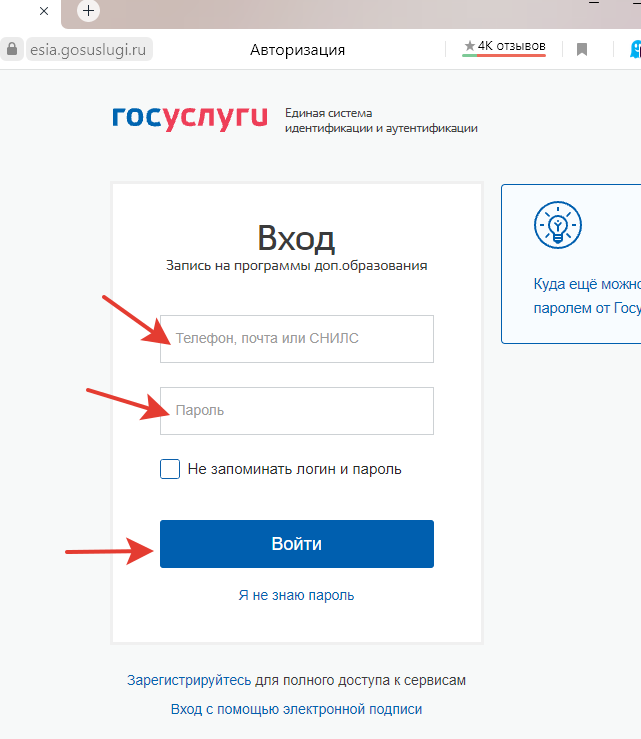 Вы увидите в верхнем правом углу свои ФИО, нажмите на них и Вы попадете в свой профиль.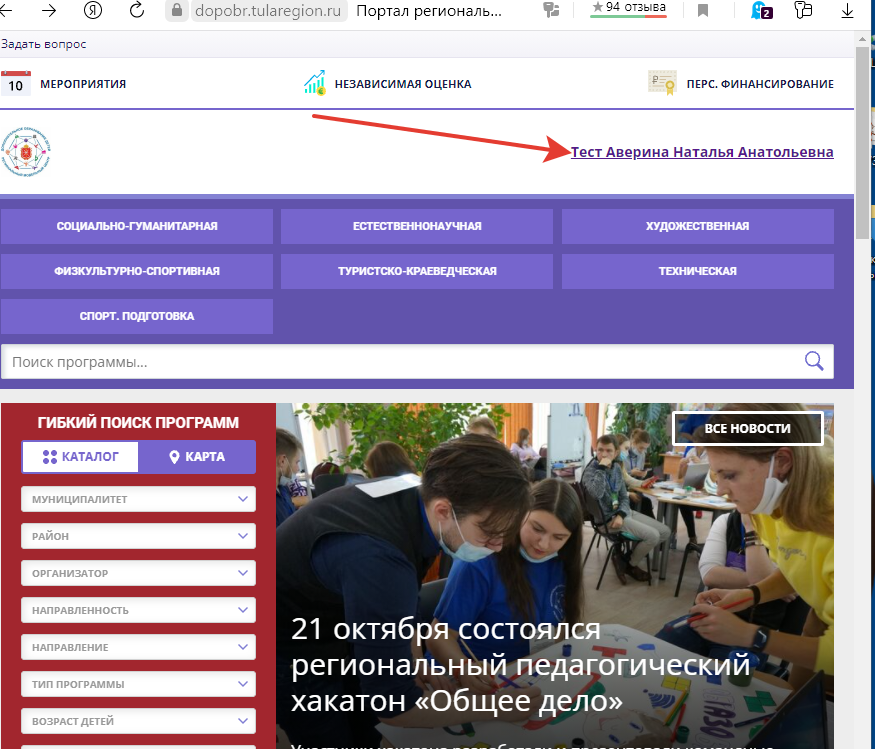 Проверьте данные ребенка.Если ребенка в профиле нет, то добавьте, нажав на вкладку           «+ Добавить ребенка».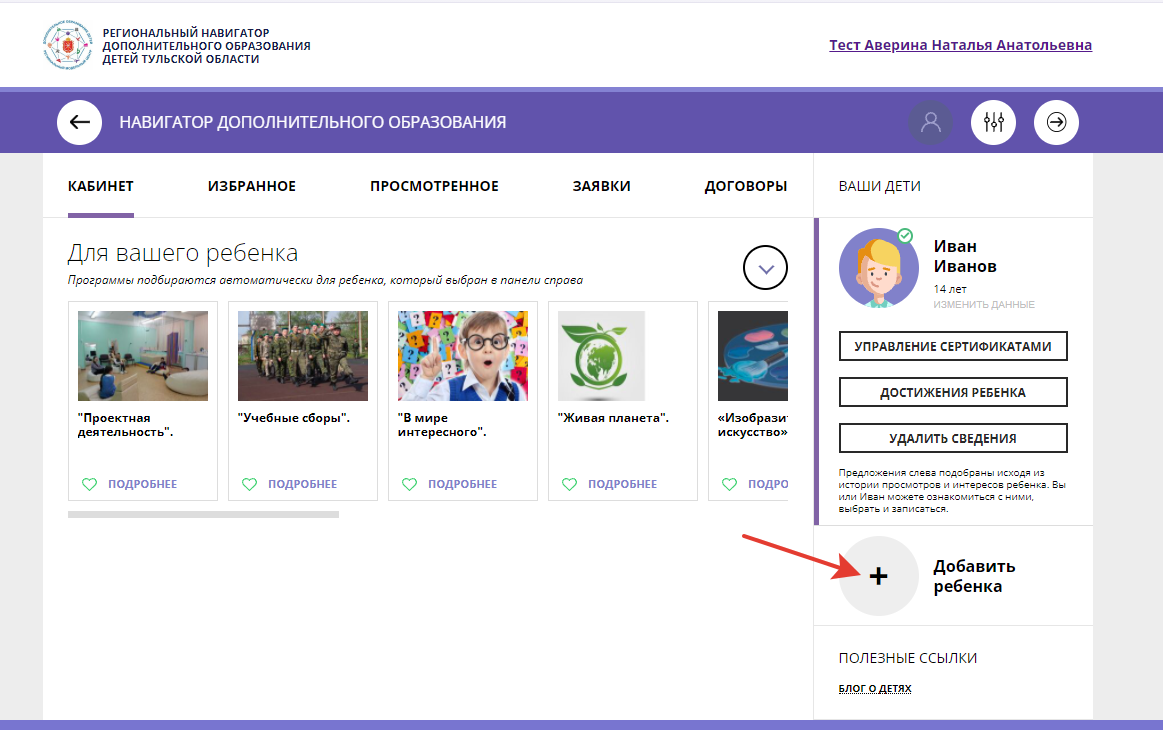  Заполните данные ребенка.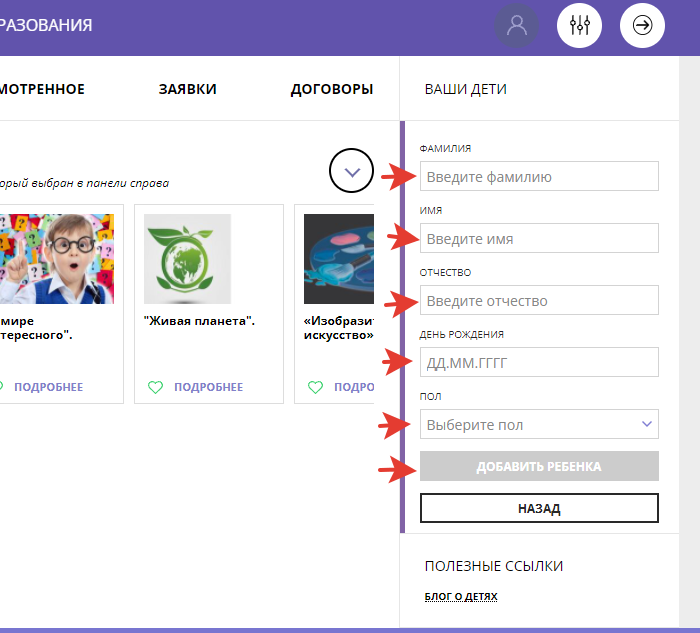 Проверьте данные ребенка и нажмите на кнопку «Добавить ребенка».Ребенок появился в Вашем профиле.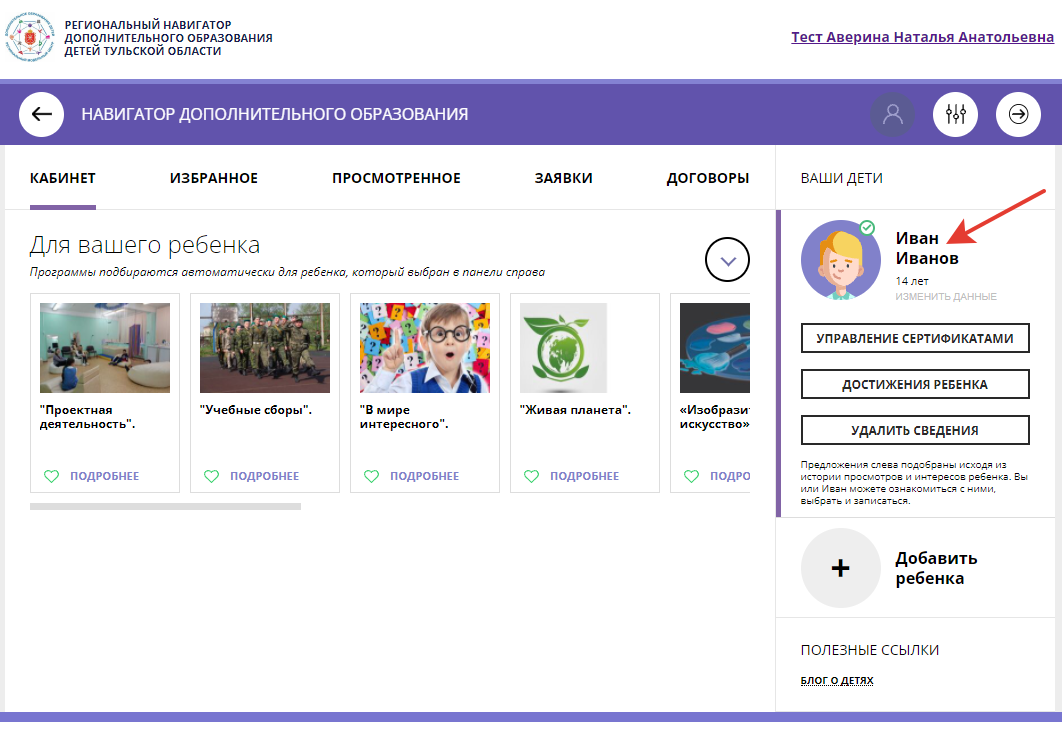 Часто возникающие проблемы при авторизации 
в АИС Навигатор:1. В личном кабинете не отображаются дети.Возможные причины: пользователь зарегистрировался в АИС «Навигатор» несколько раз, имеется два и более аккаунтов.2. Не получается подать заявку на программу.Возможная причина: ребенок зарегистрирован в разных аккаунтах, например, у папы и мамы.3. При попытке добавления ребенка выдается сообщение: «Возможно вы уже регистрировались и вносили данные ранее, но не можете войти в свой личный кабинет?»Возможная причина: Пользователь уже регистрировался в системе ранее, но при регистрации была указана электронная почта, отличная от той, что добавлена в профиле на портале «Госуслуги».Что делать?Написать запрос региональному администратору по адресу электронной почты: Navigator71@tularegion.orgОбязательно укажите ФИО, муниципалитет, адрес электронной почты, который ранее использовался для входа, адрес электронной почты, который указан в профиле на портале «Госуслуги», контактный телефон. Ответ приходит в течение трех дней.4. После нажатия на кнопку «Вход через Госуслуги» ничего не происходит, не осуществляется авторизация. Возможная причина: на Госуслугах не указана электронная почта.Что делать? Зайти на портал «Госуслуги» https://www.gosuslugi.ru (обратите внимание – не на gosuslugi71), нажать на Ваши Ф.И.О. в правом верхнем углу экрана, выбрать «Профиль», затем добавить электронную почту.